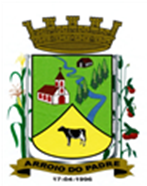 ESTADO DO RIO GRANDE DO SULPREFEITURA DE ARROIO DO PADREGABINETE DO PREFEITOLEI Nº 2.643 DE 27 DE MARÇO DE 2024.Cria e atribui Gratificação ao responsável pela elaboração e controle de Contratos Administrativos no âmbito do Poder Executivo.O Prefeito Municipal de Arroio do Padre, RS, Sr. Rui Carlos Peter, faz saber que a Câmara de Vereadores aprovou e eu sanciono e promulgo a seguinte Lei.                                                                                       Art. 1º Cria e atribui Gratificação ao responsável pela elaboração e controle de contratos administrativos no âmbito do Poder Executivo, do Município de Arroio do Padre, no valor mensal de R$ 418,48 (quatrocentos e duzentos reais e quarenta e oito centavos), desde que ocupante de cargo de provimento efetivo.Art. 2º Não terá direito à percepção da gratificação o servidor que estiver afastado em gozo de licença, mesmo se remunerada, uma vez que o recebimento dessa vantagem se vincula à sua efetiva execução da atividade.Art. 3º A elaboração e controle dos Contratos Administrativos será feita por servidor, que será designado por portaria e que deverá- Elaborar os contratos administrativos e seus termos aditivos;- Providenciar as assinaturas dos documentos pelas partes envolvidas;– Providenciar a publicação tempestiva do extrato do contrato e seus termos aditivos na imprensa oficial;- Alimentar os sistemas informatizados com os dados dos contratos e termos aditivos realizados;- Manter sob sua guarda todos os documentos relacionados aos Contratos e Termos Aditivos;– Verificar a existência de designação de fiscal/gestor para cada Contrato;– Controlar os prazos de vencimentos dos contratos, informando os fiscais e gestores sobre os respectivos prazos;– Controlar os limites de acréscimo e de supressão nas obras, serviços ou compras, em conformidade com a lei;– Providenciar a confecção tempestiva dos termos aditivos, quando for o caso;- Executar outras atividades relacionadas aos contratos administrativos determinadas pelo superior hierárquico, bem como outras atividades previstas na Lei de Licitações.Art. 4º O valor da gratificação previsto na presente Lei será automaticamente reajustado, na mesma data e no mesmo índice de reajuste aplicado aos vencimentos dos servidores públicos municipais.Art. 5º A Gratificação criada por esta Lei é de livre designação do Chefe do Poder Executivo Municipal, não se incorpora ao vencimento do servidor, nem se incorporará a esta quaisquer reflexos, cessando o seu pagamento com o afastamento do servidor do cargo da função.Art. 6º As despesas decorrentes da presente Lei correrão por conta de dotações orçamentárias específicas constantes da Lei Orçamentária do Município.Art. 7º Esta Lei entra em vigor na data de sua publicação. Arroio do Padre, 27 de março de 2024.__________________________Rui Carlos PeterPrefeito Municipal